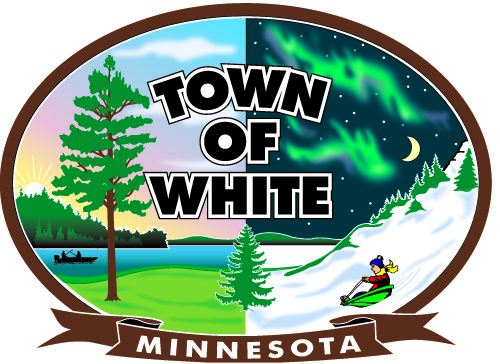 TOWN OF WHITEVACANCY NOTICEEquipment OperatorUnder general supervision, operates a variety of heavy equipment in the construction, operation, repair, maintenance, and replacement of the Township’s roads, streets, storm drainage systems, parks, water and wastewater systems.  Performs minor maintenance and repair of equipment, welding, landscaping, and minor building maintenance and repair.  Full-time position (40 hours per week) with paid benefits as a member of the Local 49’ers union.  Qualifications:  Candidate must have experience operating heavy equipment and/or road construction experience.  Must have or be able to obtain within four months of employment a valid Class “B” Minnesota Commercial Driver’s License required with air brake endorsement and must obtain Class “A” within six months of employment.  Must meet physical requirements of position and pass a full background check and drug screen.    To Apply:  Please complete an application for employment available online at www.townofwhite.com or in the Town Office located at 16 West 2nd Avenue North, Aurora, MN  55705.  Application deadline is Friday, August 2, 2019 at 4:30 P.M.     For more information, please contact Jodi Knaus at (218) 229-2813 or townofwhite@yahoo.com.  The Town of White is an Affirmative Action/Equal Employment Opportunity Employer.  